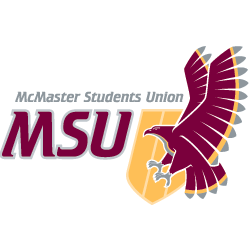 JOB DESCRIPTIONHourly StaffPosition Title:Twelve Eighty – Line CookTerm of Office:September 1 to April 30May 1 to August 31Supervisor:Kitchen Manager and Assistant Kitchen ManagerRemuneration:Refer to MSU OPERATING POLICY 2.2 - EMPLOYMENT (WAGES)Hours of Work:VariableGeneral Scope of DutiesTo prepare and cook the freshest, top quality food as per Twelve Eighty specifications and per server’s order.Major Duties and ResponsibilitiesMajor Duties and ResponsibilitiesMajor Duties and ResponsibilitiesCategoryPercentSpecificsOperations Function                                        75%Set up of workstation in the most efficient way to meet business needs and requirementsPrepare and present items in your area to meet Twelve Eighty specifications and server’s ordersStock the area as needed and after peak periodsMinimize wastage by using methods as outlined in the food manualKeep area clean at all times to prevent injury and bacteria growthOther            25%Assist with dishwashing and garbage removalAssist with putting away deliveriesOther duties as assigned by the ManagerKnowledge, Skills and AbilitiesSkills in verbal communication required to deal with customers and others within the organizationsMust have organizational skillsBackground in customer service oriented industryEffort & ResponsibilityAbility to make decisions quickly and often without warning (i.e. customer service situations)Working ConditionsWork environment is pleasant but challenging.  Often the line cook is performing several tasks simultaneouslyLoud volume, noisy, smoky environmentPotential risk of personal injuryLate evenings and weekendsSome heavy lifting may be requiredTraining and ExperiencePast restaurant experience preferredExperience in campus environment preferredSome computer experience is an assetEquipmentP.O.S., printer, sharp knives, tongs, ladles, serving spoons, various cooking equipment, (oven, fryers, broiler, stove top, dishwasher)